Dog Fouling Survey ResultsBackground:This campaign involved surveys coordinated by Litter Free Coast & Sea Somerset, Burnham and Highbridge Town Council and Sedgemoor District Council. These surveys were held over a 4-week period across November and December 2021 at 5 dog fouling hotspots. At the beginning of the survey period, stencils were sprayed around the hotspots. Then, volunteers sprayed dog foul deposits on a weekly basis with an environmentally-friendly, semi-permanent chalk spray. Dog fouling deposits were counted weekly, with bagged and unbagged recorded separately. In between surveys, the sites were cleared by Sedgemoor District Council. The stencil and spraying both sought to highlight the issue and encourage people to dispose of dog foul responsibly. Results:Raw Data:Percentage Change (Week 1 to Week 4):Percentage Change (Pre- and post-intervention):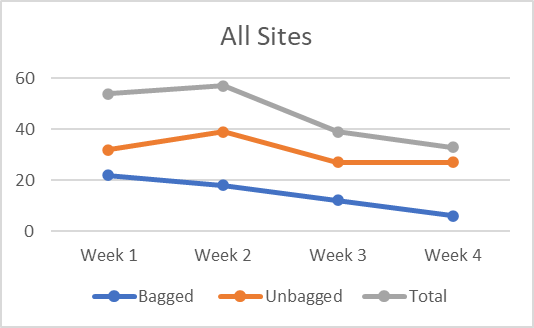 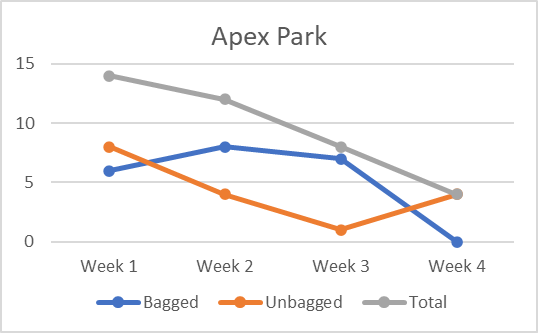 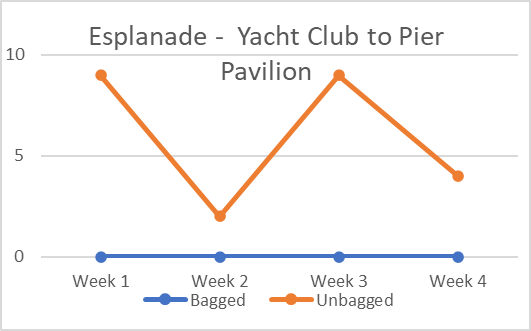 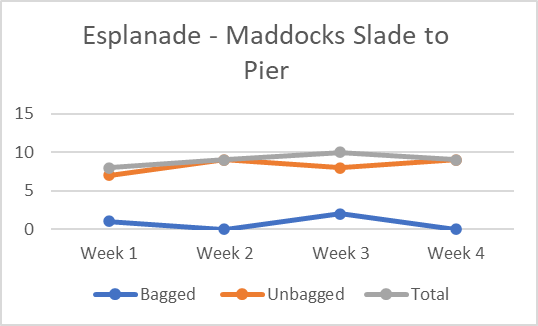 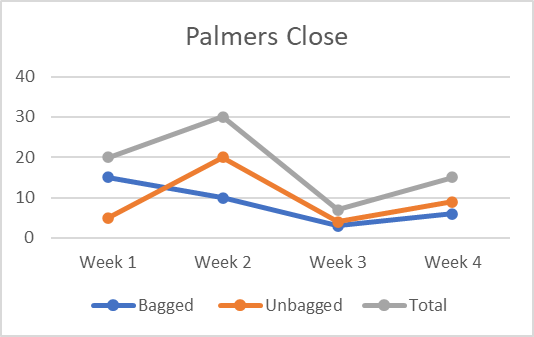 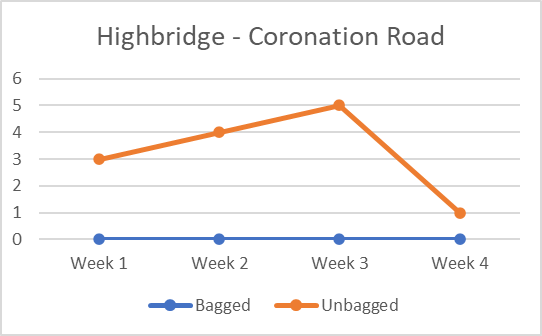 SiteNumber of dog fouling incidents (bagged and unbagged)Number of dog fouling incidents (bagged and unbagged)Number of dog fouling incidents (bagged and unbagged)Number of dog fouling incidents (bagged and unbagged)SiteWeek 1Week 2Week 4Week 4Apex Park141284Esplanade – Yacht Club to Pier Pavilion9294Esplanade – Maddocks Slade to Pier 89109Palmers Close2030715Highbridge – Coronation Road3451Total54573933Site% Change in Dog Fouling Incidents (Week 1 to 4)Apex Park-71%Esplanade – Yacht Club to Pier Pavilion-56%Esplanade – Maddocks Slade to Pier Pavilion13%Palmers Close -25%Highbridge – Coronation Road-67%All sites-39%Site% Change in Dog Fouling Incidents Pre-intervention (Week 1) to post-intervention (Average of weeks 2, 3 & 4)Apex Park-43%Esplanade – Yacht Club to Pier Pavilion-44%Esplanade – Maddocks Slade to Pier Pavilion17%Palmers Close -13%Highbridge – Coronation Road11%All sites-20%